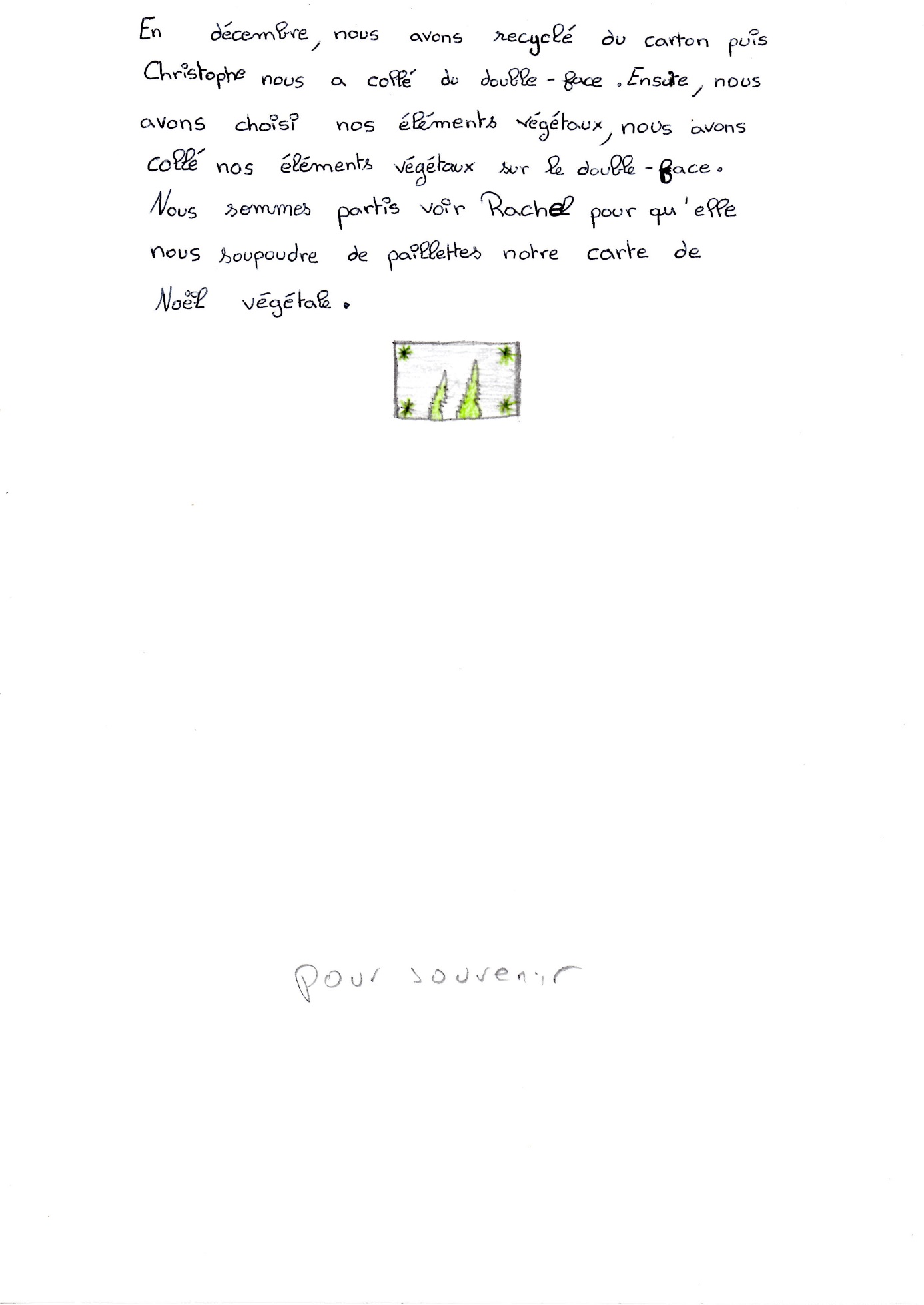 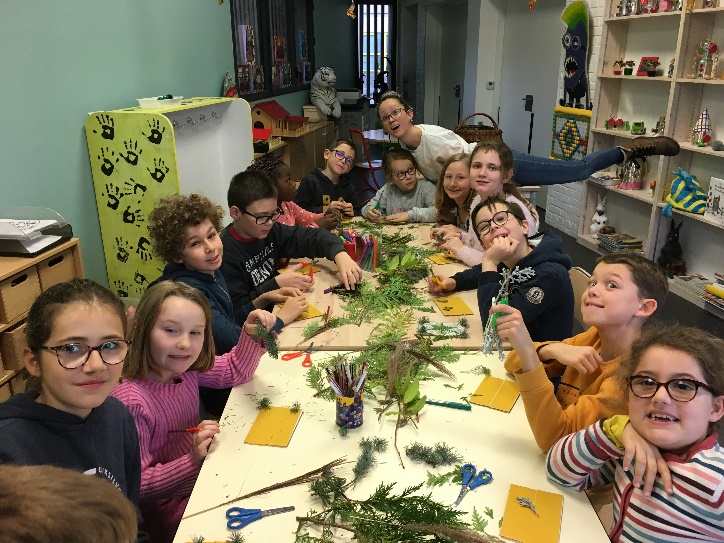 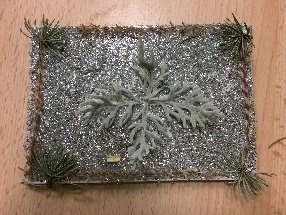 Les marmotsAménagement du jardin des marmots :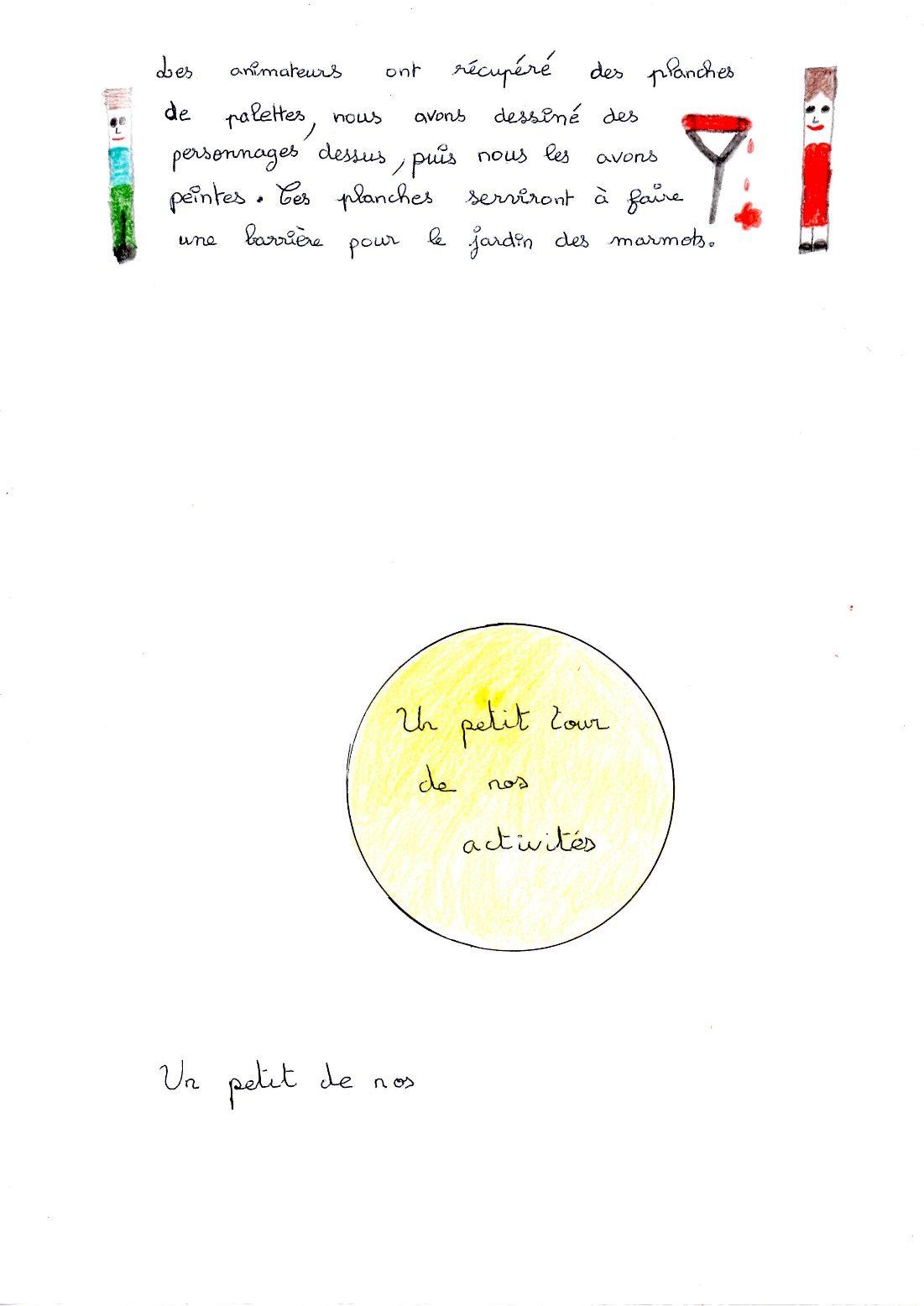 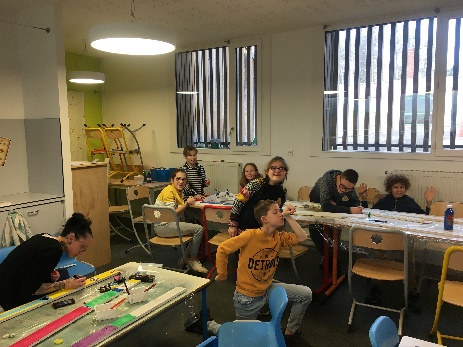 Les marmots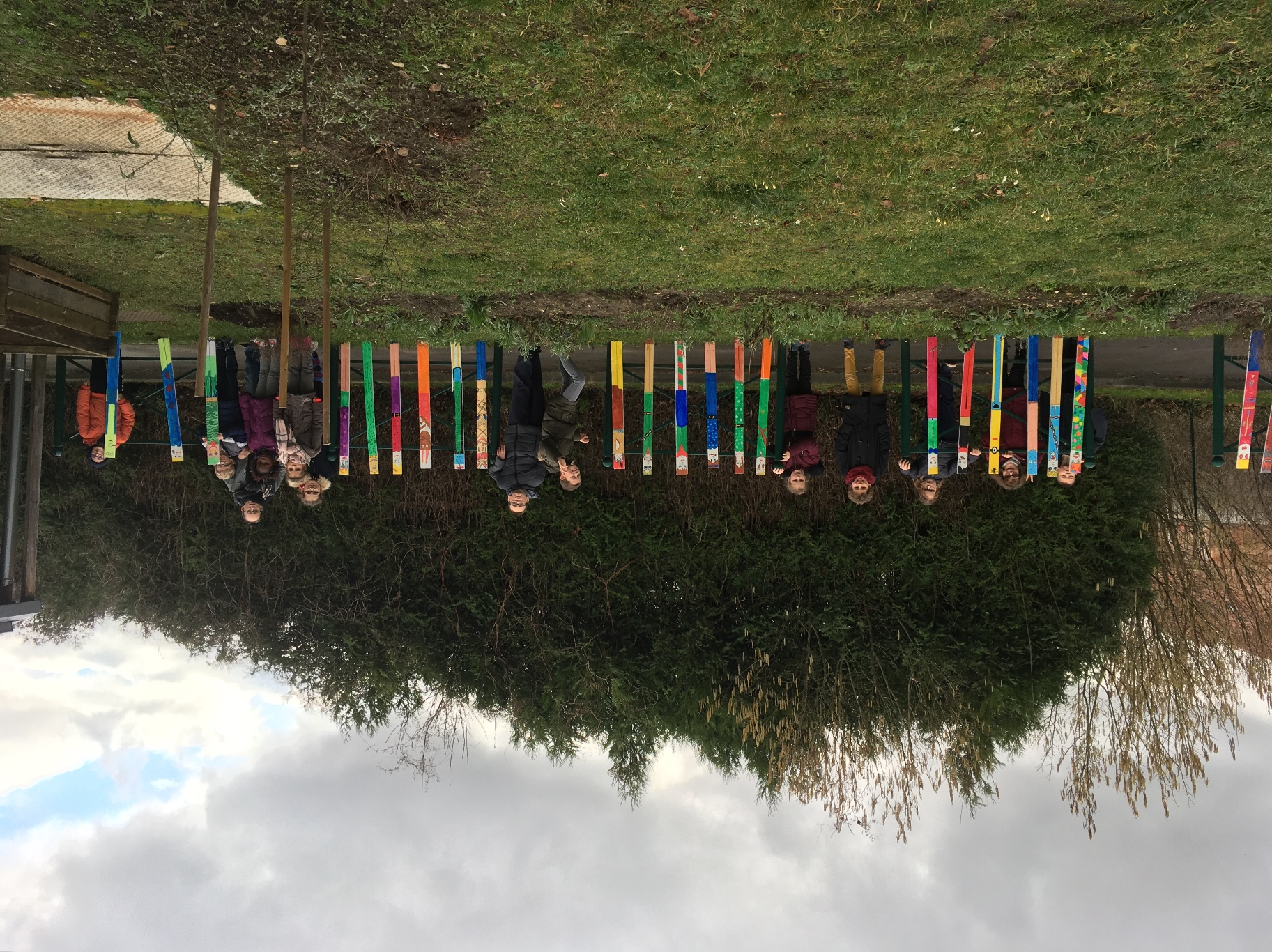 Activité montagne :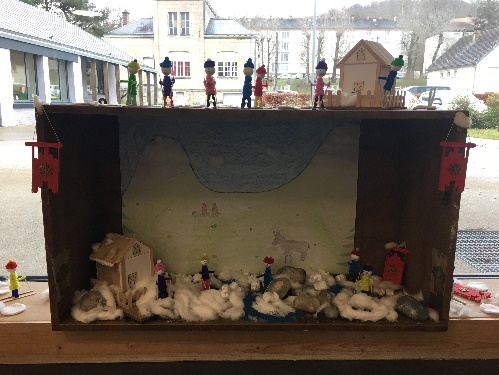 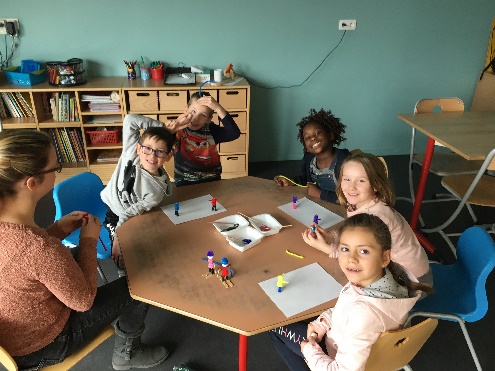 Vitrine montagneau restaurant scolaire.Activité aquarium :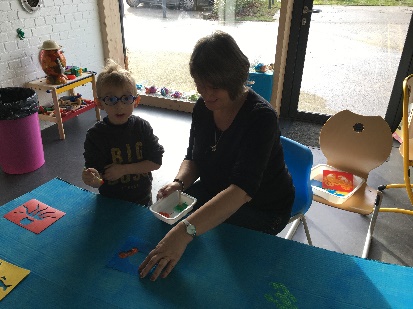 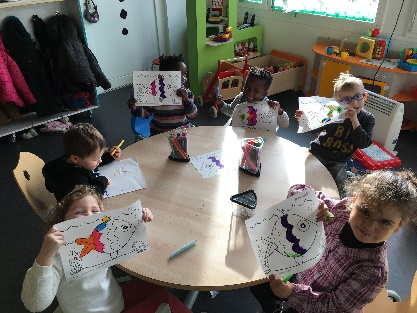 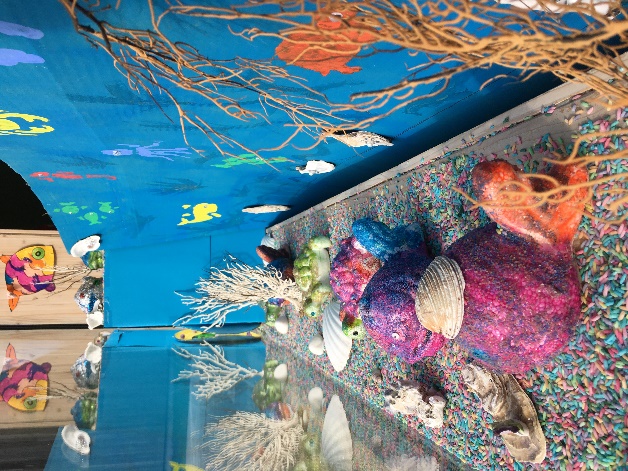 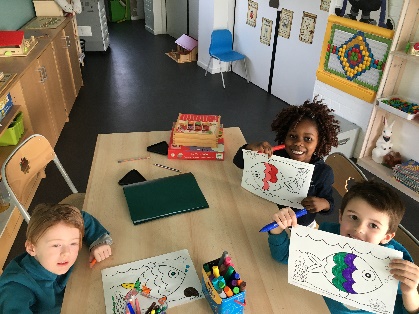 	Vitrine aquarium	au périscolaire.Le composteur :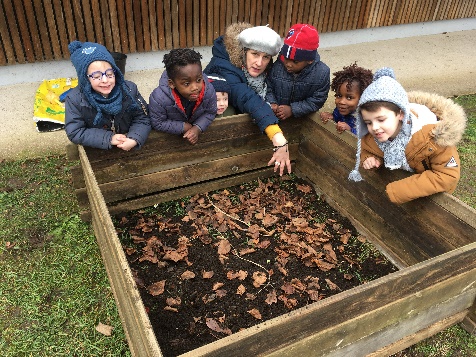 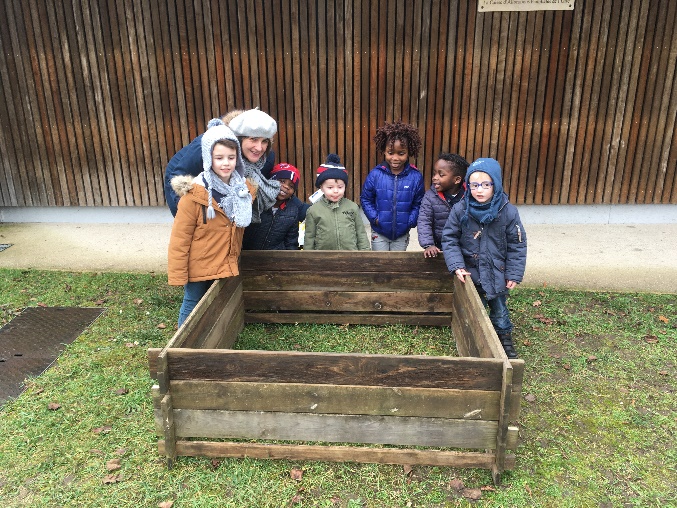 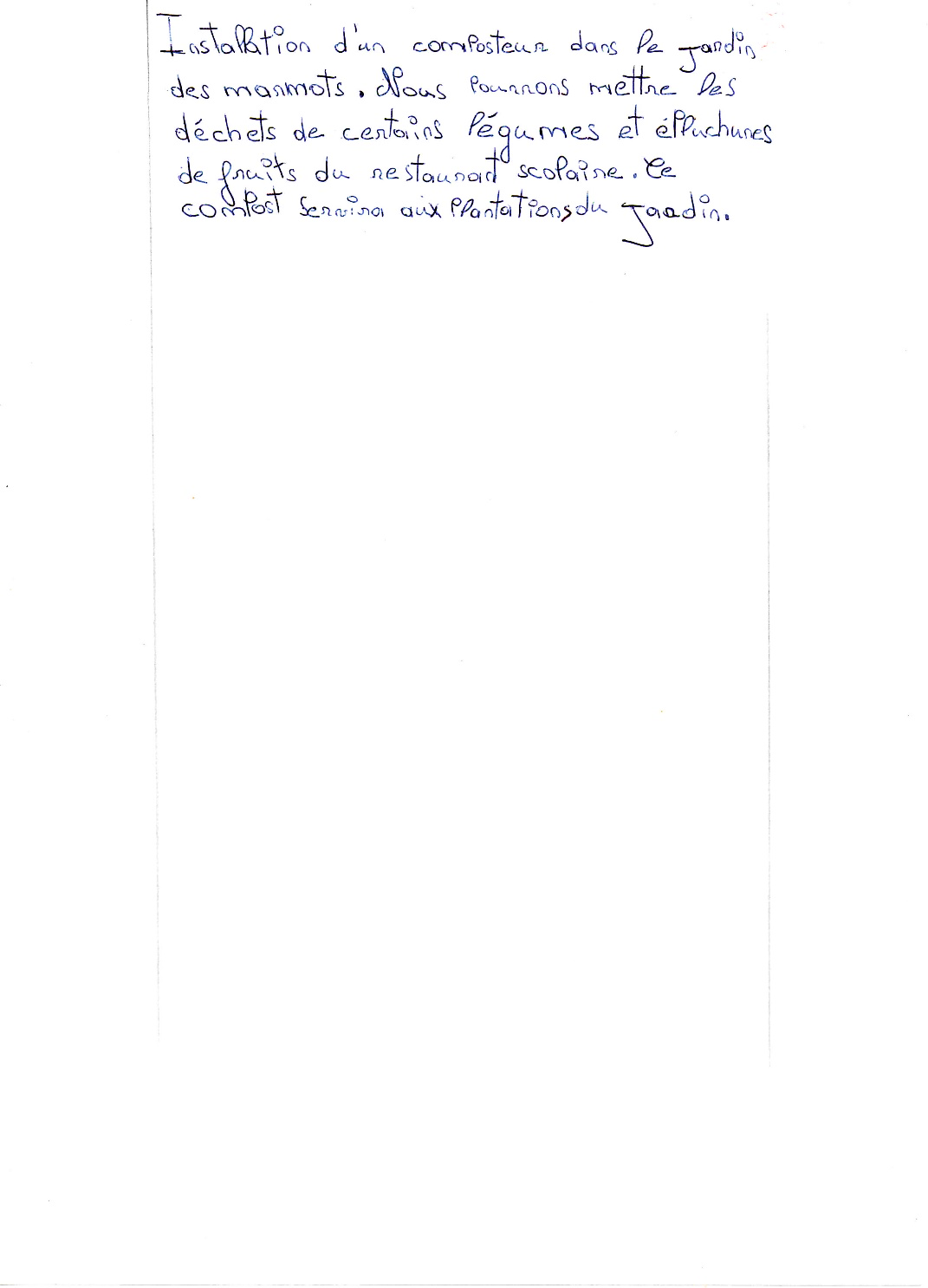 Les marmots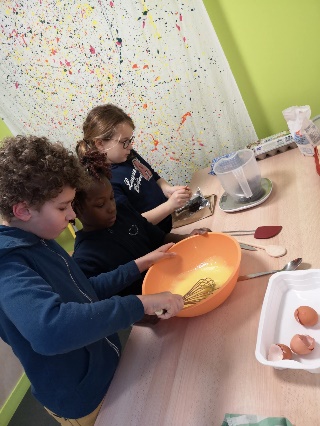 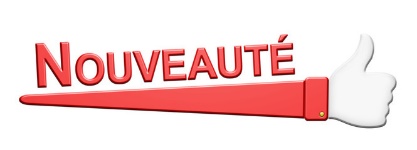 Aménagement d’un coin cuisine.Périscolaire des marmots1 rue du marché60350 Cuise La MotteTél :03.44.20.61.21periscolaire.cuiselamotte@gmail.comFévrier 2020N°2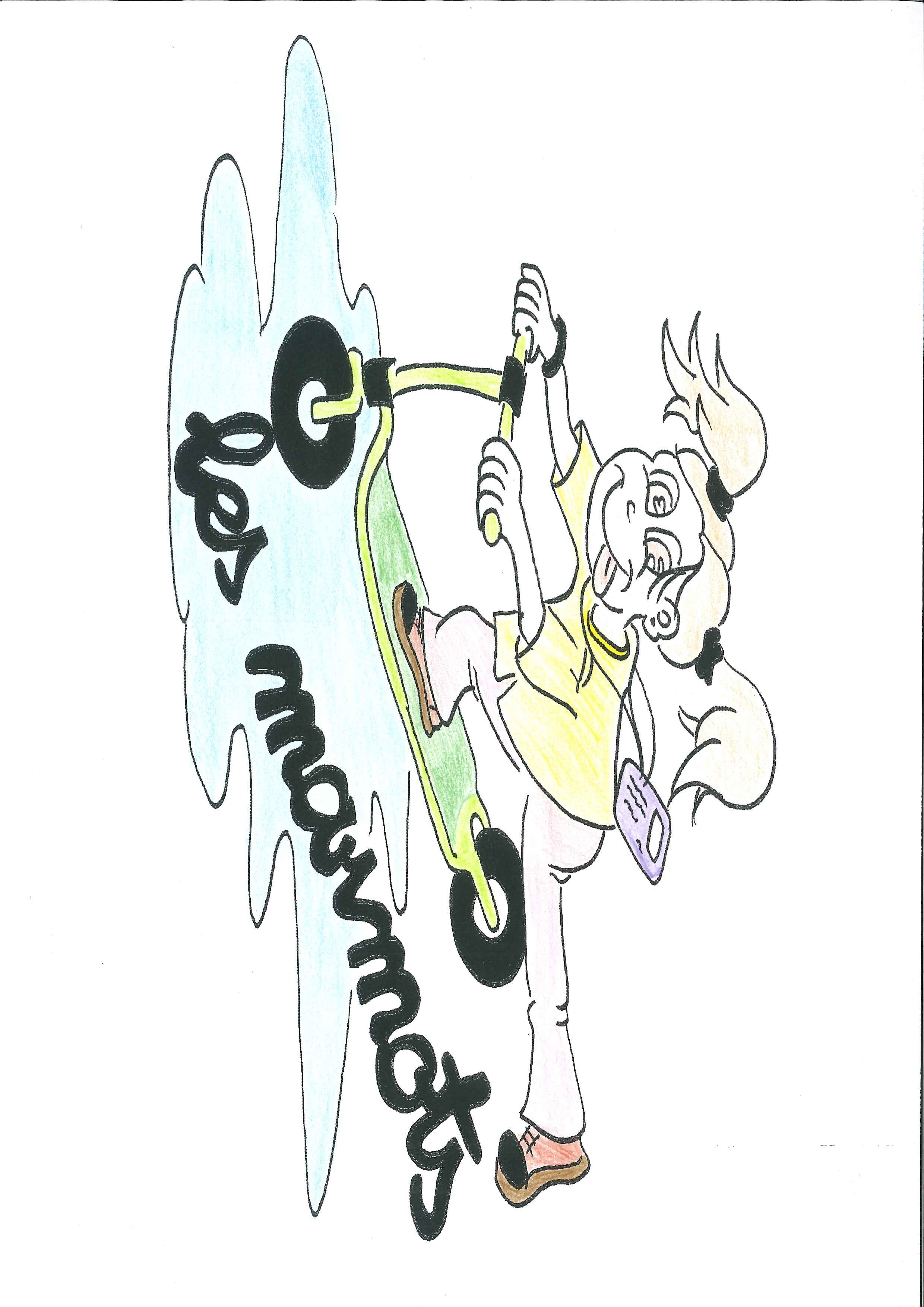 Le journal                 Des marmots	Pour info : Cette année, nous débutons un partenariat avec la médiathèque de Cuise-La-Motte. Sylvie nous proposera différents ateliers, notamment sur notre thème de l’environnement.	Vivement le printemps, les marmots sont trop impatients de retourner dans le jardin. De cultiver, de réaménager, d’entretenir et surtout de ramasser leurs cultures.								L’équipe des marmots	Pour info : Cette année, nous débutons un partenariat avec la médiathèque de Cuise-La-Motte. Sylvie nous proposera différents ateliers, notamment sur notre thème de l’environnement.	Vivement le printemps, les marmots sont trop impatients de retourner dans le jardin. De cultiver, de réaménager, d’entretenir et surtout de ramasser leurs cultures.								L’équipe des marmotsNos petits journalistes en herbe :Maëlle, Tanguy, Laly, Océane, Noah et Emeline.